Pre-K Supply List 2023-2024Please label the * items below with your child’s name. 1-Large backpack*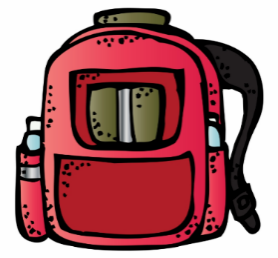 1-Small blanket for rest time* 1-Complete change of clothes to keep at school    in gallon size Ziploc bag (tops, bottoms, underwear, socks) *1-Rain boots*1-Set of snow gear (by November)-snow boots, pants, coat, hat, gloves*1-One subject spiral notebook (any color) *1-Plastic standard workbox (approx. 8x5x2)-no zippers please *1-Scissors-Fiskars blunt edge (no plastic blades) *8-Playdoh containers2-Watercolor Paint Set (8 colors)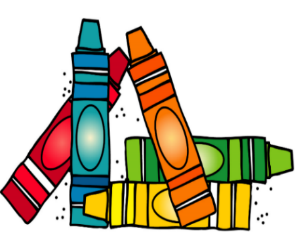 1-Boxes of Crayola crayons (16 or 24 count)1-Pkg Thick Crayola Washable Markers2-Elmer’s Liquid Glue1-Family photo (electronic is perfect)10-Glue sticksOptional Donations for classroom use:Tissue boxes, Playdoh, Craft sticks (large & small), craft sticks, google eyes, stickers, paper towel tubes, pom poms, “fun” pens/markers, ribbon, scrap fabric, paper bags, Fiskars scissors, 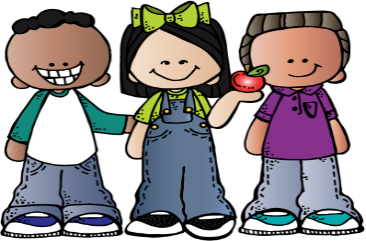 